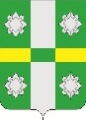 Российская ФедерацияИркутская  областьА Д М И Н И С Т Р А Ц И ЯГородского поселенияТайтурского муниципального образованияР А С П О Р Я Ж Е Н И Еот  30.03.2018г.								  №  72-р         п. ТайтуркаОб утверждении обязательства муниципального служащего (работника) администрации городского поселения Тайтурского муниципального образования, непосредственно осуществляющего обработку персональных данных, в случае расторжения с ним контракта или трудового договора прекратить обработку персональных данных, ставших известными ему в связи с исполнением должностных обязанностейРуководствуясь пунктом 2 части 1 статьи 181 Федерального закона 
от 27 июля 2006 года № 152-ФЗ «О персональных данных», п. 11 статьи 51 Устава городского поселения Тайтурского муниципального образования: Утвердить обязательство муниципального служащего (работника) администрации городского поселения Тайтурского муниципального образования, непосредственно осуществляющего обработку персональных данных, в случае расторжения с ним контракта или трудового договора прекратить обработку персональных данных, ставших известными ему в связи с исполнением должностных обязанностей (прилагается).Ведущему специалисту администрации по кадровым вопросам и делопроизводству – К.В. Гребневой опубликовать настоящее решение в газете «Новости» и разместить на официальном сайте городского поселения Тайтурского муниципального образования.     Контроль исполнения за данным распоряжением оставляю за собой.Глава городского поселенияТайтурского муниципального образования                                              С.В. Буяков УТВЕРЖДЕНОраспоряжением от 30.03.2018г. № 72-рГлава городского поселения Тайтурскогомуниципального образования_____________________ С.В. БуяковОБЯЗАТЕЛЬСТВО МУНИЦИПАЛЬНОГО СЛУЖАЩЕГО (РАБОТНИКА) АДМИНИСТРАЦИИ ГОРОДСКОГО ПОСЕЛЕНИЯ ТАЙТУРСКОГО МУНИЦИПАЛЬНОГО ОБРАЗОВАНИЯ, НЕПОСРЕДСТВЕННО ОСУЩЕСТВЛЯЮЩЕГО ОБРАБОТКУ ПЕРСОНАЛЬНЫХ ДАННЫХ, В СЛУЧАЕ РАСТОРЖЕНИЯ С НИМ КОНТРАКТА ИЛИ ТРУДОВОГО ДОГОВОРА ПРЕКРАТИТЬ ОБРАБОТКУ ПЕРСОНАЛЬНЫХ ДАННЫХ, 
СТАВШИХ ИЗВЕСТНЫМИ ЕМУ В СВЯЗИ С ИСПОЛНЕНИЕМ ДОЛЖНОСТНЫХ ОБЯЗАННОСТЕЙЯ, __________________________________________________________,(фамилия, имя, отчество (при наличии))замещающий(ая) должность __________________________________________(наименование должности)в ___________________________________________________________________________________________________________________________________,(наименование органа местного самоуправления (муниципального органа)настоящим подтверждаю, что в случае расторжения со мной трудового договора обязуюсь:1) до дня прекращения служебных (трудовых) отношений с  администрацией городского поселения Тайтурского муниципального образования сдать съемные машиночитаемые носители персональных данных, имеющиеся у меня в связи с исполнением должностных обязанностей;2) со дня прекращения служебных (трудовых) отношений с  администрацией городского поселения Тайтурского муниципального образования:прекратить обработку персональных данных, ставших известными мне в связи с исполнением должностных обязанностей;не использовать известные мне идентификаторы для доступа в информационную систему персональных данных в администрации городского поселения Тайтурского муниципального образования;уничтожить все персональные данные, ставшие известными мне в результате исполнения должностных обязанностей, содержащиеся вне информационной системы персональных данных в администрации городского поселения Тайтурского муниципального образования или документов, обрабатываемых в  администрации городского поселения Тайтурского муниципального образования без использования средств автоматизации.Я предупрежден(а), что в случае нарушения данного обязательства буду привлечен(а) к ответственности в соответствии с законодательством Российской Федерации. Ответственность, предусмотренная законодательством Российской Федерации, мне разъяснена.______________________________________«___» ________ 20 __ г.(должность, фамилия, имя, отчество (при наличии) должностного лица)подпись